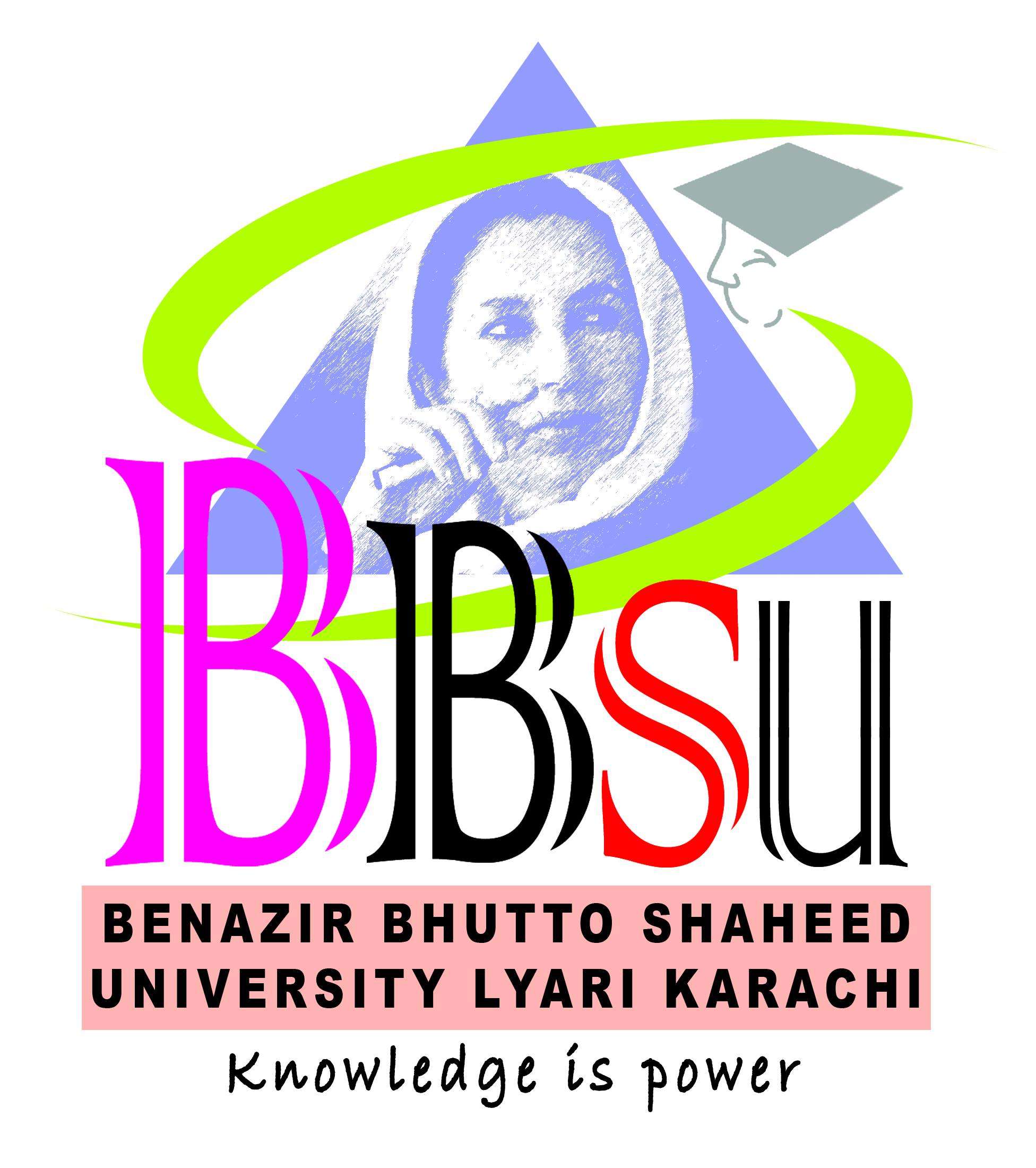 BENAZIR BHUTTO SHAHEED UNIVERSITY, LYARI, KARACHIAPPLICATION FORM FOR FACULTY POSITIONPosition Applied for:_______________________________________________________(Professor, Associate Professor, Assistant Professor, lecturer, etc.)Department: ___________________________________________________________Personal Information: Name:______________________________________      Father’s Name:______________________________Date of Birth:_______________	Place of\ Birth:_________________             Nationality:_________________CNIC: Domicile: (City) _____________ (Province) _______Marital Status: ______________________          Gender:______________  Religion: _______________E-mail:___________________________Mobile #___________________ Nationality:_________________Postal Address: _____________________________________________________________________________________________________________________________________________________________________Educational Qualification: (Please attached copies of credentials including all mark sheets)Teaching / Research Experience: (Use additional sheets if require)		Other Work Experience: (Use additional sheets if required)RESEARCH PUBLICATIONS IN HEC RECOGNIZED JOURNALS ONLY:(Use additional sheets if required)RESEARCH SUPERVISED: (Use additional sheets if require)Employer’s Certificate:(Only for those applicants who are employed in Government or Semi-Government organization. Should sent their application through proper channel.)The Application of Mr. /Ms. ________________________ s/o/d/o__________________________, who is employed in ______________________________ against the temporary/permanent post of _________, is forwarded herewith. He / She will be relieved of his/her duties if he/she is selected for employment in Benazir Bhutto Shaheed University Lyari, Karachi. His confidential report/character role will be sent to the University whenever required.Date: _______________________			Signature: ______________________________							Name: _________________________________							Designation: __________________________(Seal of the Organization)				Organization: _________________________ REFERENCES (Give below particulars of two persons other than relatives, particularly Government or Semi-Government officers of BS-17 and above, who would be willing to give information about your suitability for the job)Name:_____________________________________     Position:_________________________________ Organization and address:_____________________ ___________________________________________________________________________________________________________________________Telephone/ Mobile:________________________________e-mail: ___________________________Applicant Certification:I certify that the information submitted in this application form is correct and complete to the best of my knowledge and belief. I understand that knowingly making a false statement or omission in this application may be sufficient cause for rejection of this application or dismissal after employment. I hereby authorize BBSUL to verify all my education certificates / degrees / diplomas / transcripts / mark sheets with the relevant educational institutions and my employment record with any of my former employers of my present employer with liability arising there from.Applicant’s Signature:_______________________			Date:_____________________DEGREE / CERTIFICATEDEGREE TILTLEUNIVERSITY / BOARDYEAR OF PASSINGFIELD OF SPECIALIZATION(If any)DIV/CGPA/ GRADE/ %DoctorateM. Phil/ MS/ Masters (18 years)Masters / BS(16 years)Bachelors(14 years)HSC / ADESSCAny otherINSTITUTIONPOST HELDCONTRACT/REGULARCOURSES TAUGHTFROMTOORGANIZATIONDESIGNATIONJOB DESCRIPTIONFROMToREASONS OF LEAVINGTOPICTITLE OF JOURNALNATIONAL / INTERNATIONAL/PLACE OF PUBLICATIONISSUE NUMBER AND YEAR OF PUBLICATIONInstitution(MS /M. Phil /PhD/ other)RESEARCH AREAYEAR OF AWARDED OF DEGREEName:______________________________                     Position:_______________________________Organization and address:_____________________ __________________________________________________________________________________________________________________________Telephone/ Mobile:________________________________ E-mail: ___________________________